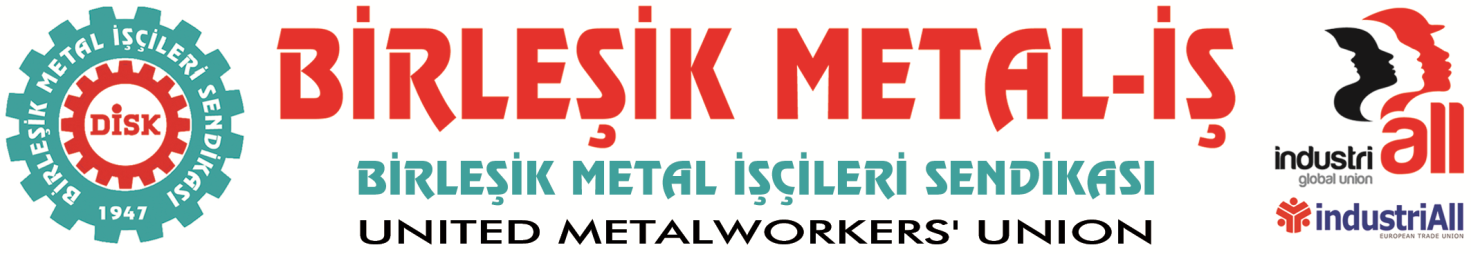 BASIN BÜLTENİ25.02.2014LUNA SAYAÇ FABRİKASI’NDA 100 İŞÇİ KAPIDAİzmir Atatürk Organize Sanayi Bölgesi’nde kurulu, elektrik dağıtım firmalarına ve uluslararası bir firma olan Schneider Elektrik’e sayaç imalatı yapan LUNA Sayaç Fabrikası’nda, gündüz vardiyasına gelen işçiler içeriye alınmadı. Üretimin durduğu fabrikada işbaşı yaptırılmayan yaklaşık 100 işçinin sabah saatlerinden buyana fabrika önünde bekleyişi sürüyor.LUNA markalı sayaç üretiminin yapıldığı ve aynı adreste faaliyet gösteren LUNA Elektrik, AR Elektronik ve MEPA Mühendislik şirketleri bünyesinde çalışan işçiler, kısa bir süre önce sendikamıza üye oldular. Yasanın aradığı çoğunluğu sağlayan sendikamız, Çalışma ve Sosyal Güvenlik Bakanlığı’na toplu iş sözleşmesi yetkisi için başvuruda bulundu. Bugünkü tarihle Bakanlık, çoğunluk tespitini sendikamıza verdi. Günde 12 saat ve asgari ücret düzeyindeki ücretlerle çalışan LUNA Sayaç işçileri, Anayasa’nın kendilerine tanıdığı hakkı kullanarak sendikamıza üye oldular. Yetki tespitinin sendikamıza çıkması üzerine harekete geçen işveren, bu hakkı yok sayarak işçileri kapının önüne koydu. Sabah işbaşı yapmak için fabrikaya gelen işçiler, fabrikanın bahçesinde kendilerine gözdağı vermek için parayla tutuldukları açık olan bir grup mafya kılıklı kişiyle de karşılaştılar. Bu kişiler halen fabrikanın içinde bulunuyor.İşbaşı yaptırılmayan işçiler ise sendikamızın İzmir Şubesi yetkilileri ile birlikte fabrikanın önündeler. İşverenin bu hukuksuz uygulamasının sona ermesi ve sendika haklarının tanınması için büyük bir kararlılıkla mücadele ateşini yaktılar.Diğer taraftan sendikamız, işverenin yasadışı uygulamalarına yönelik hukuki girişimleri de vakit kaybetmeksizin gerçekleştiriyor.LUNA Sayaç’ta yaşananlar emeğe, çalışma hakkına ve sonuçta insan haklarına yapılan bir saldırıdır. Yoğun emek sömürüsüyle kar etmeyi düşünen LUNA işvereni kuralsız, sendikasız çalışmayı sürdürmeyi düşlüyor olabilir. Ancak işçiler, sendikalı ve toplu iş sözleşmeli bir işyerinde çalışmak konusunda kararlılar. Birleşik Metal-İş olarak tüm sendikaları, demokratik kitle örgütlerini ve emekten yana güçleri LUNA Sayaç işçilerinin başlattığı mücadeleye destek olmaya, Bugün, 25 Şubat Salı günü saat: 16.00’da fabrika önünde düzenlenecek olan basın açıklamamıza davet ediyoruz…Yer:	LUNA ELEKTRİK ELEKTRONİK SAN. TİC. AŞ.Atatürk Organize Sanayi Bölgesi, 10001 Sok. No:9 Çiğli/İZMİRTarih:	25 Şubat 2014 - SalıSaat:	16.00BİRLEŞİK METAL-İŞ SENDİKASI
Genel Yönetim Kurulu